THE UNIVERSITY OF THE WEST INDIESST. AUGUSTINE, , FACULTY OF SOCIAL SCIENCESDEPARTMENT OF BEHAVIOURAL SCIENCESTelephone: (868) 662-2002, 645-3232-9 Exits. 82020, 82024, 82539, 83234, Fax: (868) 663-4948The UWI/Guardian Group Premium Teaching Awards CommitteeCentre for Excellence in Teaching and Learning (CETL)Teaching and Learning ComplexThe University of the West IndiesSt. Augustine 25th June 2020 SUBJ.: UWI/GUARDIAN GROUP PREMIUM TEACHING AWARD APPLICATIONDear Awards Committee I hereby submit my application for the UWI/Guardian Group Premium Teaching Award. I have been a full-time Lecturer at the Department of Behavioral Sciences since August 1 of the 2015/2016 academic year. My classes range from medium-sized (under 50 students) to large (70 to 100 students) and regardless of class size I seek to reach each student personally. I enjoy teaching and observing when students are excited about the learning material. I think my students benefit from and like my varied teaching and assessment approaches as they have often given positive feedback. Since joining the University of the West Indies at St. Augustine, my teaching acumen continues to improve because of the CETL continuing education teaching workshops. When I participated in the CUTL yearlong course on Teaching and Learning, I became interested in pursuing the UWI/Guardian Group Premium Teaching Award as it would validate my efforts to make a difference to my students. Please consider my application and teaching portfolio to be worthy of the standard required for the UWI/Guardian Group Teaching Award. Warm Regards, 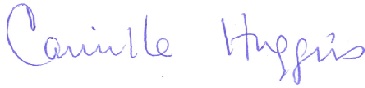 Camille Huggins, PhDLecturer, Social Work Unit Department of Behavioral Sciences. 